Geachte donateur, Zoals gewoonlijk ontvangt u hierbij de nieuwsbrief en de uitnodiging voor de winteravondlezing.ArchiefOns archief was tot dusver gevestigd in de boerderij van de familie Kloppenburg. Door de verkoop van de boerderij moesten we op zoek naar een nieuwe locatie, die we dit jaar gelukkig hebben gevonden in de Nieuwe Wierde. Deze noodzakelijke verhuizing is door ons aangegrepen om het archief te herordenen, opnieuw te inventariseren en te catalogiseren. Bij de laatste mfc-bespreking hebben we onze intentie naar de aanwezige bibliotheekvertegenwoordiger uitgesproken om in de toekomst samen te werken als publieksbalie (bijv. bij exposities) en daar werd positief op gereageerd. Molen “De Kievit”Is tussentijds gebruikt voor tijdelijke opslag van ons archief, maar helaas te vochtig om daar definitief gebruik van te maken. Verder geen bijzonderheden, afgezien van schoonmaakwerkzaamheden.Het PiepkeHet informatiebord bij het Piepke was in de loop der jaren slecht leesbaar geworden. Mede dank zij een financiële bijdrage in de kosten van de ANWB is er een fraai nieuw bord gerealiseerd en geplaatst. Verder onderhoudswerkzaamheden als grasmaaien, onkruidbestrijding, leuning verven, etc., etc. SHVW (Samenwerkende Historische Verenigingen Westerkwartier)Dit halfjaarlijkse overleg vond plaats op 6 maart bij de Streekhistorische Vereniging Aeldakerka in Niekerk en op 17 oktober bij de Stichting Historisch Boerakker & Lucaswolde. De vergadering bestaat over het algemeen uit twee delen: 1) een informatierondje van de aangesloten verenigingen/stichtingen, gevolgd door 2) een demo of een lezing.NeringprojectHet eerste exemplaar van deel 5 van de “neringreeks” werd dit jaar wederom op de jaarmarkt (17 juni) uitgereikt, dit keer aan Jan en Bert Faber van Faber installatietechniek. Dit deeltje ging over de metaalbewerkers. Opnieuw ontvingen we een financiële bijdrage van het SNS Fonds Grijpskerk (wederom dank!) , waardoor het voor ons mogelijk is om deze reeks voort te zetten.Deel 6 zal gaan over de houtbewerkers, dus timmerlieden, aannemers, e.d. De eerste drie deeltjes zijn herdrukt en verkrijgbaar bij Drukkerij & Boekhandel Hoekstra. Het deeltje over de kruideniers (deel 4) is helaas uitverkocht. Supplement boerderijenboek “Grijpskerk e.o.”Het boerderijenboek “Grijpskerk en omstreken“, dat in 2009 verscheen, wordt in 2018 door ons geactualiseerd in de vorm van een supplement. Bestuurslid Lena Kloppenburg coördineert dit project. Haar in 2016 overleden echtgenoot Willem Kloppenburg was al druk bezig met de voorbereidingen. Na zijn overlijden heeft het project geruime tijd stilgelegen. Nu gaan we verder waar Willem het destijds heeft moeten achterlaten.De wijzigingen tot 1 januari 2018 van de ruim honderd boerderijen zullen worden beschreven. Voor de boerderijen die hun oorspronkelijke bestemming hebben verloren zal die beschrijving kort zijn. Van de overige boerderijen zullen veranderingen met betrekking tot gebouwen, de kadastrale situatie alsmede de eigenaars vermeld worden. Verder worden foutjes in het boek hersteld.Als alles mee zit is het supplement in 2019 klaar.Toponiemenverzoek van kadaster te ZwolleHet kadaster beheert de Basisregistratie Topografie, die bestaat uit topografische kaarten en bestanden. Op deze kaarten zijn namen van topografische objecten te vinden: namen van plaatsen wateren, gebouwen, gebieden enz. Veel van deze toponiemen hebben een cultuurhistorische waarde.Het kadaster te Zwolle is nu aan het onderzoeken of deze namen kunnen worden verzameld en bijgehouden in samenwerking met historische verenigingen. Kluften en Waarden ontving daarom in mei van dit jaar het verzoek om een toponiemenkaart van Grijpskerk te willen controleren en zo nodig aan te vullen. Wij hebben graag aan dat verzoek voldaan.Van de kaart, die het zuidwestelijk deel van de voormalige gemeente Grijpskerk bestreek, zijn door ons de aanwezige namen van wateren, gebouwen en gebieden gecontroleerd en waar nodig aangepast of geheel gewijzigd. Van veel boerderijen zijn de namen vermeld (bron: boerderijenboek Grijpskerk). Voorts zijn de grenzen van voormalige waterschappen of polders en de begrenzing van de NAM-locatie en de naam en begrenzing van het daaromheen liggend recreatiepark aangegeven.WinteravondlezingDe winteravondlezing is op vrijdag 17 november. Locatie: Kerkplein Zes. Aanvang 20.00 uur.Dhr. Jan Geersing uit Zuidhorn zal aan de hand van beeldmateriaal spreken over de historie van de Piloersemaborg (ook wel Hamsterborg genoemd) in Den Ham en de voormalige bewoners daarvan, zoals de familie Boelens en Wierenga. De spreker heeft een sterke affiniteit met de Piloersemaborg en is getrouwd met een lid van de familie Wierenga.DonatieHebt u uw donatie over 2017 (nog) niet betaald? Dan zouden we het op prijs stellen als u deze (min. €7,50) overmaakt op rek.nr. NL68 RBRB 0946 9472 44 ten name van de Stichting Kluften en Waarden.E-mailadresWilt u uw e-mailadres of wijziging daarvan aan ons doorgeven? Het secretariaat en de penningmeester zullen u dankbaar zijn: e-mailen scheelt veel papier, tijd en geld. Ons e-mailadres is archiefgrijpskerk@gmail.com.BestuurHet bestuur bestaat uit T. Wierstra (voorzitter), M. Koopmans (secretaris), H. Luijken (penningmeester), mevr. H.J. Kloppenburg–Hoiting, A.J. Maat en B. Zijlstra (leden). Het bestuur vergaderde dit jaar tot dusver zeven keer.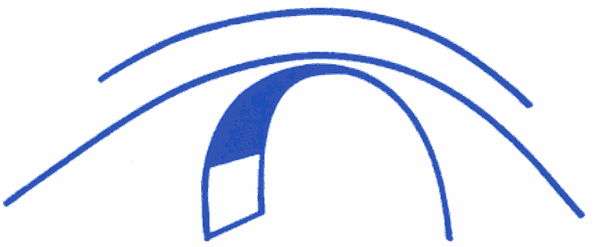 Stichting Kluften en WaardenNieuwsbrief 2017